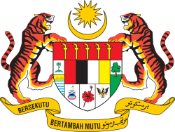 KEMENTERIAN PENDIDIKAN MALAYSIA Bahagian Pendidikan SwastaAras 3, Blok E2, Kompleks EPusat Pentadbiran Kerajaan Persekutuan 62604 W.P. PutrajayaTel: 03-8884 9571/9536  Fax: 03-8884 6676/6679  Website: http://www.moe.gov.my/bpsPERINGATAN : Isi borang ini dengan lengkap. Borang ini hendaklah dihantar kepada Jabatan Pendidikan Negeri bersama-sama dokumen seperti di Lampiran 1Permohonan yang TIDAK lengkap, tidak akan di proses. Gunakan kertas berasingan jika ruang yang disediakan tidak mencukupi.Semua maklumat perlu dilengkapkan. Butiran PemohonNama pemohon seperti di dalam kad pengenalan/pasportNo. kad pengenalan           Sertakan salinan Kad Pengenalan yang disahkanAlamat surat-menyuratNo. telefon						e)    No. telefon bimbitNo. telefon faksimili					g)    Emel1.  Permohonan daripada  pendaftaran perniagaan/syarikat / pertubuhan / persatuan / yayasan / koperasi, nyatakan butir-butir berikut:Entiti pemohonTandakan  (√)  dalam petak berkenaanNama pendaftaran perniagaan/syarikat/pertubuhan/persatuan/yayasan/koperasi  c)	Alamat berdaftar pendaftaran perniagaan/syarikat/pertubuhan/persatuan/yayasan/koperasi Alamat surat-menyuratTarikh didaftarkan No. Pendaftaran perniagaan/syarikat/pertubuhan/persatuan/yayasan/koperasi Sertakan salinan Sijil Pendaftaran perniagaan/syarikat/pertubuhan/persatuan/yayasan/koperasiSumber kewangan institusi (jika perniagaan/pertubuhan/persatuan/yayasan/koperasi) Sertakan salinan terkini Akaun Bank/Laporan Kewangan TahunanPemegang Saham (Syarikat Sdn. Bhd. Dan PLT sahaja)Lembaga Pengarah SyarikatSertakan sesalinan M&A dan Borang 49 Akta Syarikat 1965 Senarai Ahli Jawatankuasa (Jika pertubuhan/persatuan/yayasan/koperasi)1.   Maklumat TadikaCadangan nama (hendaklah bermula dengan TADIKA....)Penerangan dalam bahasa Melayu jika nama tadika yang dicadangkan dalam bahasa selain bahasa Melayu dan InggerisAlamat premis Sertakan peta lokasi premis tadika.Butiran Lembaga Pengelola (LP)Butiran Lembaga Pengelola (Minima 3 orang) Suratcara PengelolaanAda	TiadaMaklumat Premis Lokasi PremisTandakan (√)  pada petak berkenaan.Jenis PremisTandakan (√)  pada petak berkenaanPemilikan PremisTanda(√)  pada petak berkenaanSertakan salinan surat perjanjian jual beliSewaanSertakan Perjanjian Sewaan/Surat Perakuan Sewaan Premis/Surat Tawaran Sewaan/Surat    Pajakan – jika adaLuas Lantai Premis Sertakan salinan pelan lantai premisLuas Tapak Premis                                                                                                                                         .          Sertakan salinan tapak premis-jika berkenaanTanda(√)  pada petak berkenaan   Nyatakan sebab-sebab penubuhan tadika swasta dengan terperinci._____________________________________________________________________________   _______________________________________________________________________________________________________________________________________________________________________________________________________________________________________Saya: ______________________________________ No. Kad Pengenalan: __________________             (Nama pemohon dengan huruf besar)	     Dengan sesungguhnya mengaku bahawa;Pernyataan-pernyataan yang terkandung dalam borang permohonan ini dan dokumen-dokumen yang dikepilkan adalah benar sepanjang pengetahuan dan kepercayaan saya;Tandatangan yang diturunkan pada borang permohonan ini adalah nama dan tulisan tangan saya yang sebenarnya;Saya membuat pengakuan ini dengan penuh kepercayaan yang maklumat-maklumat yang diberi adalah benar dan menurut kandungan Akta Akuan Berkanun 1960 (disemak 1969); danMaklumat yang tidak benar/mengelirukan boleh menyebabkan permohonan ini tidak dipertimbangkan.________________________________  	                                                    (Tandatangan Pemohon)PERMOHONAN PENUBUHAN TADIKA SWASTABAHAGIAN  A : MAKLUMAT PEMOHONlamabaharu__  PoskodPoskodPoskodPoskod_-_BAHAGIAN B : MAKLUMAT PERNIAGAANBILSTATUS TANDA(√)1.Daftar Perniagaan:Tunggal2.Daftar Perniagaan: Perkongsian3.Syarikat Perkongsian Liabiliti Terhad (PLT)4.Syarikat Sdn. Bhd.5.Pertubuhan/Persatuan6.Yayasan/Koperasi  Poskod  Poskod  Poskod  Poskod  Poskod  Poskod (hh) (hh) (bb) (bb)     (tttt)     (tttt)     (tttt)     (tttt)Bil.SumberAmaun (RM)Bil.Nama penuh (No.K.P/Pasport)WarganegaraBangsaSahamSahamBil.Nama penuh (No.K.P/Pasport)WarganegaraBangsaNilai (RM)Peratus(%)1.2.3.4.5.JUMLAHJUMLAHJUMLAHJUMLAHBil.Nama penuh (No.K.P/Pasport)WarganegaraProfesiondi luar syarikat1.2.3.4.5.BilNama penuh(No.K.P/Pasport)WarganegaraAlamatJawatan di luar pertubuhan / persatuan / yayasan / koperasi Jawatan dalam pertubuhan / persatuan / yayasan / koperasi1.2.3.4.5.BAHAGIAN C :  MAKLUMAT TADIKA YANG AKAN DITUBUHKANBil.Nama TadikaPenerangan dalam bahasa Melayu1.2.3.BAHAGIAN D : PENGURUSANBil.Nama penuh          (No. K.P/Pasport)WarganegaraProfesion di luar LP1.Pengerusi:Pengerusi:Pengerusi:Ahli-ahli:Ahli-ahli:Ahli-ahli:2.3.4.5.Sila sertakan draf Suratcara Pengelolaan tersebutBAHAGIAN E : PREMIS DAN KEMUDAHANBandar   Luar Bandar   Bangunan / Ruang Khas TadikaBalai Raya/Dewan Orang RamaiBangunan Institusi PendidikanRumah Kedai Kompleks Pejabat / Bangunan KorporatRumah Kediaman (Teres / semi D)Kompleks Membeli-belahRumah IbadatPangsapuri / KondominiumPremis KerajaanLain-lain: (Nyatakan)Lain-lain: (Nyatakan)Lain-lain: (Nyatakan)Lain-lain: (Nyatakan)Lain-lain: (Nyatakan)Milik Sendiri Sewaan/PajakanSewaan SebulanRM.00Luas Lantai Premiskaki persegi Luas Lantai Premismeter persegi Luas Tapak Premiskaki persegiLuas Tapak Premismeter persegiPremis digunakan bersama dengan TASKA?YaTidakBAHAGIAN F : RASIONAL PENUBUHANBAHAGIAN G : PERAKUAN PEMOHONNama:________________________